Two entries allowed per organization in each category(separate form is required for each entry)ABU members should submit entries through International Department or ABU Liaison OfficerABU non-member, should submit directly to Fijicompetition@abu.org.my; natalia@abu.org.my or maya@abu.org.mySUBMISSION DEADLINE: 15 January 2018 Please check box to select your categorySubmitting organisation details:Please provide details of your organisation and persons involved in the productionFor co-produced entries, please include all persons involvedEntry detailsProgramme details  3nd ABU Awards on  Climate Change and           Disaster Risk Reduction  Gala Award Ceremony,  6 February 2018, Nadi, FijiENTRY FORM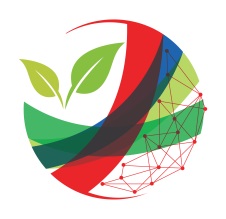 3rd ABU Awards on Climate Change and Disaster Risk Reduction  Best Radio Feature on Climate Change  Best TV Feature on Climate Change Best Radio Feature on Disaster Preparedness and DRR   Best Radio Feature on Disaster Preparedness and DRR Organisation name:	     Mailing address:	     Organisation name:	     Mailing address:	     Organisation name:	     Mailing address:	     Organisation name:	     Mailing address:	     Contact person for this entry:Contact person for this entry:Position in organisation:Position in organisation:Tel:     Fax:     Fax:     Email:     Signature:Signature:Date:     Date:     Title in English:     Title in English:     Original Language:     English:      Duration:      
Intended audience:     
Intended audience:     First transmission date:     IMPORTANT NOTE: The awards will honor the best productions aired between 2015 and 15 April 2017. First transmission date:     IMPORTANT NOTE: The awards will honor the best productions aired between 2015 and 15 April 2017. Producer and Director:Geographical area, where and when the film was shotBrief description of the specific problem/issue being addressed in the film and its importance. (not more than 300 words)Is it possible to arrange clearance of ALL copyright at your end for rebroadcast of the programme by other ABU members?            YES                        NO                                               Please email your Entry Forms & English scripts to Fijicompetition@abu.org.my; natalia@abu.org.my and maya@abu.org.myor post to: Ms Natalia IlievaAsia-Pacific Broadcasting Union2nd Floor, IPPTAR Building, Angkasapuri, 50614 Kuala Lumpur, Malaysia(Freight & postage charges are self-borne)